EA Dressage Judge Application Form &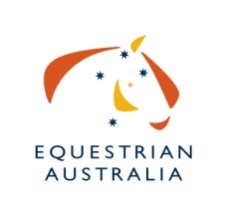 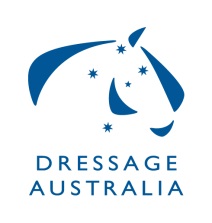  Pre Requisites Required To Fast Track ToD Level(To be completed by the upgrading judge)Please provide the following details:Name: 									Date of Birth:Address:Suburb:							State:			Post Code: Tel:							Mobile:	Email:Assessment SlipDate/LocationDate/LocationDate/LocationDate/LocationDate/LocationName - JE/Mentor/SDAName - JE/Mentor/SDAName - JE/Mentor/SDASignatureAttend an seminar that includes D LevelDate:Date:Date:Date:Date:Attend an seminar that includes D LevelLocation:Location:Location:Location:Location:Complete the current ORBT with at least 90%Date:Date:Date:Date:Date:Complete the current ORBT with at least 90%Percentage:Percentage:Percentage:Percentage:Percentage:Medium Theory Exam Completed with 80% Pass MarkDate: Date: Date: Date: Date: Medium Theory Exam Completed with 80% Pass MarkPercentage:Percentage:Percentage:Percentage:Percentage:Complete Generic Units(Compulsory)Note: Units 1, 4 & 5 will be covered in your E level seminarUnits 2 and 3 may be done onlineUnit 1 – EA/NOAS	Unit 1 – EA/NOAS	Unit 1 – EA/NOAS	Unit 1 – EA/NOAS	Unit 1 – EA/NOAS	Complete Generic Units(Compulsory)Note: Units 1, 4 & 5 will be covered in your E level seminarUnits 2 and 3 may be done onlineUnit 2 – Conflict Resolution	https://learning.ausport.gov.au/jportal/default.aspxUnit 2 – Conflict Resolution	https://learning.ausport.gov.au/jportal/default.aspxUnit 2 – Conflict Resolution	https://learning.ausport.gov.au/jportal/default.aspxUnit 2 – Conflict Resolution	https://learning.ausport.gov.au/jportal/default.aspxUnit 2 – Conflict Resolution	https://learning.ausport.gov.au/jportal/default.aspxComplete Generic Units(Compulsory)Note: Units 1, 4 & 5 will be covered in your E level seminarUnits 2 and 3 may be done onlineUnit 3 – Safety & Risk Management	https://learning.ausport.gov.au/jportal/default.aspxUnit 3 – Safety & Risk Management	https://learning.ausport.gov.au/jportal/default.aspxUnit 3 – Safety & Risk Management	https://learning.ausport.gov.au/jportal/default.aspxUnit 3 – Safety & Risk Management	https://learning.ausport.gov.au/jportal/default.aspxUnit 3 – Safety & Risk Management	https://learning.ausport.gov.au/jportal/default.aspxComplete Generic Units(Compulsory)Note: Units 1, 4 & 5 will be covered in your E level seminarUnits 2 and 3 may be done onlineUnit 4 – Ethical IssuesUnit 4 – Ethical IssuesUnit 4 – Ethical IssuesUnit 4 – Ethical IssuesUnit 4 – Ethical IssuesComplete Generic Units(Compulsory)Note: Units 1, 4 & 5 will be covered in your E level seminarUnits 2 and 3 may be done onlineUnit 5 – Horse WelfareUnit 5 – Horse WelfareUnit 5 – Horse WelfareUnit 5 – Horse WelfareUnit 5 – Horse WelfareSit in on 2 separate occasions at Medium level with a different Judge EducatorSit in assessment forms completed/attached1.1.1.1.1.Sit in on 2 separate occasions at Medium level with a different Judge EducatorSit in assessment forms completed/attached2.2.2.2.2.Assessment SlipDate/ LocationDate/ LocationDate/ LocationDate/ LocationDate/ LocationJE/Mentor/SDA/Name       JE Signature       JE Signature       JE SignatureAssessment slips go directly to the State Dressage Authority for verification with this summary sheet. Results are forwarded by the SDA to the National Office.Assessment slips go directly to the State Dressage Authority for verification with this summary sheet. Results are forwarded by the SDA to the National Office.Assessment slips go directly to the State Dressage Authority for verification with this summary sheet. Results are forwarded by the SDA to the National Office.Assessment slips go directly to the State Dressage Authority for verification with this summary sheet. Results are forwarded by the SDA to the National Office.Assessment slips go directly to the State Dressage Authority for verification with this summary sheet. Results are forwarded by the SDA to the National Office.Assessment slips go directly to the State Dressage Authority for verification with this summary sheet. Results are forwarded by the SDA to the National Office.Assessment slips go directly to the State Dressage Authority for verification with this summary sheet. Results are forwarded by the SDA to the National Office.Assessment slips go directly to the State Dressage Authority for verification with this summary sheet. Results are forwarded by the SDA to the National Office.Assessment slips go directly to the State Dressage Authority for verification with this summary sheet. Results are forwarded by the SDA to the National Office.Assessment slips go directly to the State Dressage Authority for verification with this summary sheet. Results are forwarded by the SDA to the National Office.Shadow Judge 1 entire Medium competition with at least 25 horses ORShadow Judge 2 entire Medium competitions where the total number of horses overall is 30 or more (Supervising judge must be an appointed Judge Educator)Competition e.g. 3.3Competition e.g. 3.3DateNo of HorsesNo of HorsesShadow Judge 1 entire Medium competition with at least 25 horses ORShadow Judge 2 entire Medium competitions where the total number of horses overall is 30 or more (Supervising judge must be an appointed Judge Educator)1.1.Shadow Judge 1 entire Medium competition with at least 25 horses ORShadow Judge 2 entire Medium competitions where the total number of horses overall is 30 or more (Supervising judge must be an appointed Judge Educator)2.2.All Shadow judging evaluation forms submittedYes  		No  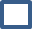 Yes  		No  Yes  		No  Yes  		No  Yes  		No  Practical Assessment/ Exam CompletedPractical Assessment/ Exam CompletedCompetent			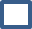 Not Competent			Date:Competent			Not Competent			Date:Competent			Not Competent			Date:SDA – Please return a copy of this form only to the EA Education DepartmentOfficials Education Coordinator EA National OfficePO Box 673, SYDNEY MARKETS, NSW 2129 OR Fax: 02 9763 2466 OR Email (preferred):info@equestrian.org.au NOTE: Applications that do not include a completed table will not be acceptedCurrent EA Member Number: